Term 1 - Enrichment Programme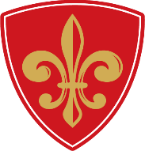 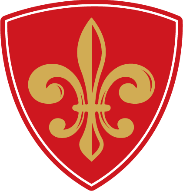 MondayTuesdayWednesdayThursdayRecreational Swimming(All)(Pool)Mrs Shearer, Mrs SimeRecreational Swimming (All)(Pool)Mrs ShearerTechnical theatre Production (All)(Hall)Concrete Lighting production(All)(Tc1)Miss BrittAll schools Rugby training by the RFU(All)RE Clinic(All)(D1)Mrs BaystonLifesavingswimming competency required(All)(Pool)Mrs ShearerStarter Band(All)(Mu1)Mrs Jackson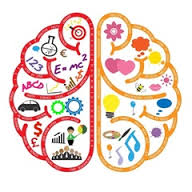 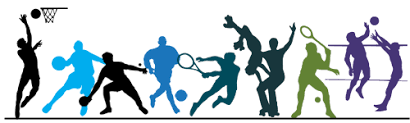 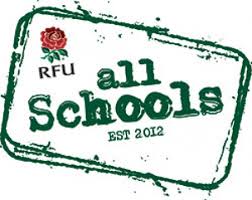 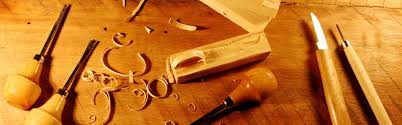 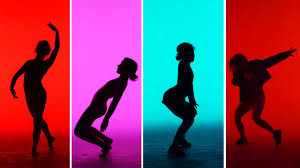 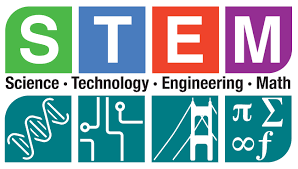 Homework Enrichment(All)(D3)Mrs MansfordFootball(Y7+9)(3G)Mr Chenh / Mr FentonS.T.E.M(KS 3+4)(Sc7)Mr DungateTechnical Theatre club & intervention(KS3+4)(Control Room)Mrs BramwellWoodcraft(KS3)(Tc4)Mr HemsleyHandwriting Club(All)(Pod A)Mrs TurnerWriting Club(KS3)(Pod A)Mrs TurnerBaking Club(Y7)(Tc11)Mrs BaystonArt club(KS4)(Ar1)Mrs SpencerScience club(KS3)(Science)Mr. MossDance Club(All)(Hall)Mrs JacksonHistory Master class(Y10+11)(Pod D)Mrs Thompson / Mr. KentMusic & Dance Intervention(KS4)(Mu1)Mrs. JacksonRunning Club(All)(Field)Mrs ThompsonGeography Master class(Y10+11)(D4/5)Mr Galbraith / Miss HinchGeography Support( Y11)(Pod D)Mr Galbraith / Miss HinchHomework Club(All)(D3)Mrs NewtonHealth and Social Catchup(KS 4+5)(E6)Mrs CorbittHistory club(Y10+11)(D4/5)Mrs Thompson / Mr. KentArts Award Catch up(KS3+4)(B4)Miss BlackGirls Football(All)(S/Hall)Miss ShuttHealth and Social Catchup( KS 4+5)(E6)Miss CassMaths lvl 4-6 focus (KS4)(B5)Mrs UnderwoodBootcamp Fitnerr(Gym) (All)Miss ShearerGirls Netball(S/Hall)Ms Woodward/ Mrs Elsom**Invite onlyICT Catchup ( KS4/5)(E2)Mrs VernonBoys Football(3G)(Y8+11)Mr Anesty / Mr Hart1st Aid at work- Lvl 2 Qual(KS5)(Sc2)Mrs O’HaraFridayArt club(Ar2)(KS4)Miss SpencerBadminton(All)(S/Hall)Miss O’ConnerSquad Badminton(Invite)Mr LiuCrochet and knitting crafts(All)(Rotunda)Miss HollisArt club(KS3+4)(Ar1)Miss MorrisSquad Badminton(Invite)Mr Liu